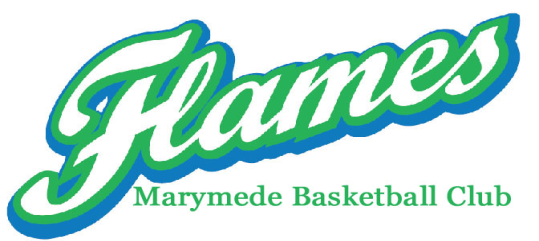 Please confirm if your child is returning in 2015     YES       NO (please circle)Player Name: _______________________________________________________Date of Birth ______________________Parents Name: ________________________________________________________________________________Address: _________________________________________________________________________________________Parents telephone number:Email address: _______________________________________________________________________________Please supply a valid email address as all our correspondence is done via Email……..In which team did your child play last season example; Flames 1  _________________________________________________Do you need new uniform?  Yes/No	Top Size____________	Bottom Size_______________Which Basketball Association would your child like to play?Whittlesea / Diamond Valley 1st preference, 2nd preference Fee StructureThe fee structure of the club are Whittlesea $165.00 per season (6 months)Diamond Valley $215.00 per season (6months) payable into the club accountThe sibling discount has been removed from the start of 2015.Marymede Basketball Club Inc.		BSB: 		033 140Account:	102 472						Reference: 	 ‘surname and child’s first initial’ or ‘child’s date of birth’A $50 non-refundable fee is required upon re-registration to confirm your child’s place for next season, which is deducted from your fees once the whole amount is received.Please sign belowI/We consent, unless I/We otherwise advise in writing to Marymede Basketball Club, to use my child’s details including Name and also images, before, during and after the season for promotional, broadcasting and reporting purposes in any media. (Please note that this is only whilst your child is registered and/or playing for Marymede Basketball Club) I/Weagree to the above fee structure of the Marymede Basketball Club and agree to pay all monies by the due date. I also agree that if monies due are not paid as requested and  continue to remain outstanding,  that my child/children will not be allowed to continue to play until such times as all monies have been paid in full.Signed: _________________________________________________ Date: _____________________________ Please print your name: _________________________________________*Are you interested in coaching?		Your child’s team only 		A team other than your child’s team* Would you like to be a team manager? Please circle one.        Yes.        No.CLUB USE ONLY:   Amount paid $		Date paid:			Club Signature: